Государственное бюджетноедошкольное образовательное учреждение детский сад №2общеразвивающего вида Кронштадтского районаСанкт-ПетербургаПриказ №   36-д01.09.2020 годаОб утверждении перечня должностей     замещение ,  которых связано  с коррупционными рисками  Во исполнение пунктов 3.8., 3.9.  Плана мероприятий по противодействию коррупции  в Санкт-Петербурге на 2016-2017 годы, утвержденного постановлением Правительства Санкт-Петербурга от 26.11.2015 года № 1097 и распоряжения Комитета по образованию Санкт-Петербурга «Об утверждении перечня коррупционно-опасных функций, осуществляемых государственными учреждениями, находящимися в ведении Комитета по образованию» от 15.06.2016 № 1656-р, на основании решения Комиссии по противодействию коррупции в Государственном бюджетном дошкольном  образовательном учреждении детском саду №2 общеразвивающего вида Кронштадтского района Санкт-Петербурга  (протокол от 09.01.2020 №1)ПРИКАЗЫВАЮ:1. Утвердить Перечень должностей в ГБДОУ детском  саду № 2 Кронштадтского района Санкт-Петербурга, замещение которых связано с коррупционными рисками :  (согласно приложению).заведующий ведущий специалист  в сфере закупокзаместитель заведующегозаведующий хозяйствомстарший воспитательвоспитательмузыкальный руководитель кладовщиккастелянша2.Пашкевич Н.А.,  документоведу ,  ознакомить работников учреждения  с настоящим приказом в части их касающейся,  под  личную подпись. 3. Контроль за исполнением данного приказа оставляю за собой.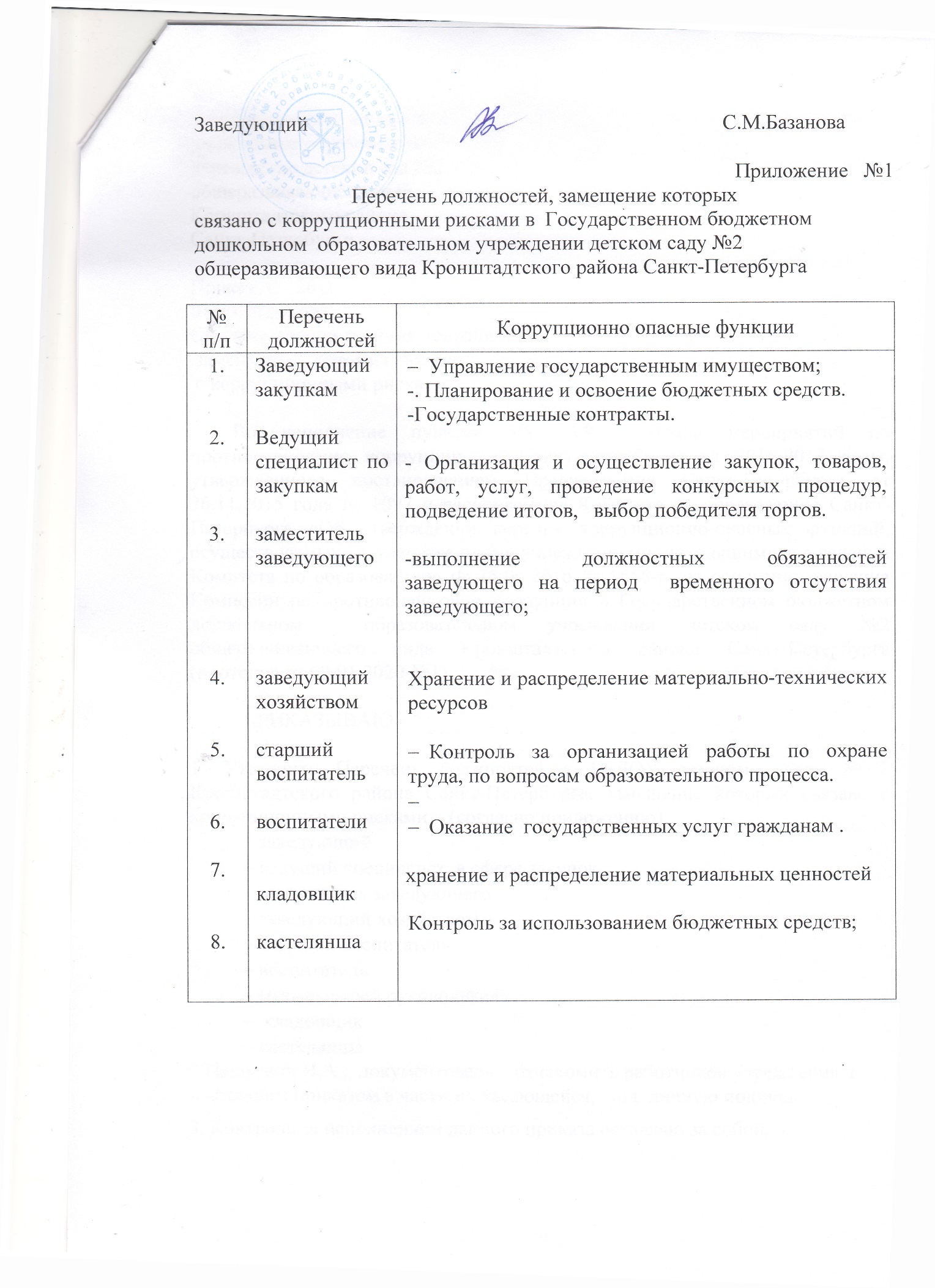 